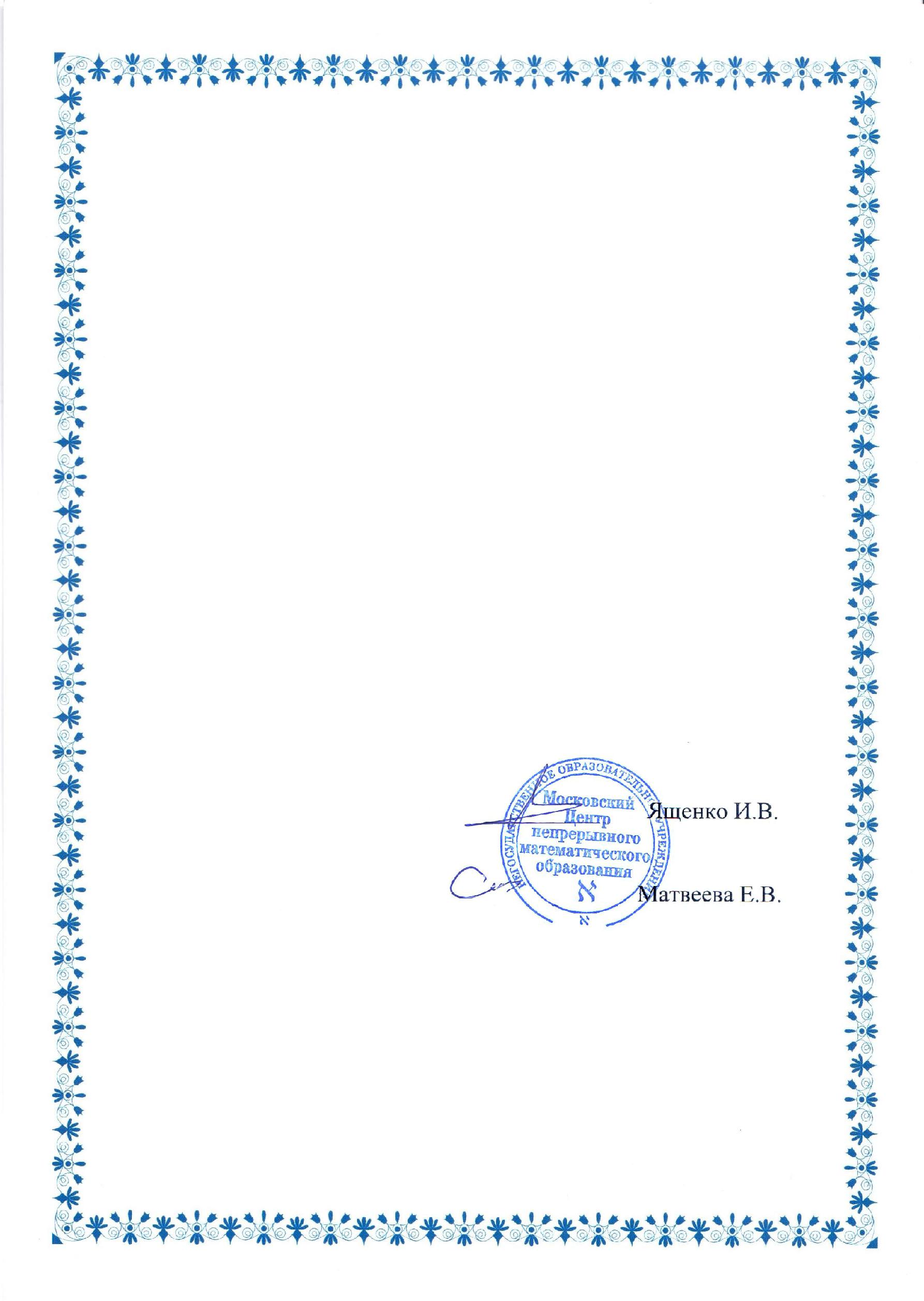 Государственное автономное образовательное учреждение дополнительного профессионального образования города Москвы«Центр педагогического мастерства»Суменкова Мария АндреевнаГАОУ ЦПМ выражает Вам благодарностьза участие в проведении и проверке всероссийских проверочныхработ 4 классов по окружающему миру (ВПР) 2020 г.Директор _________________________________М.П.Секретарь________________________________Москва 2020 г.